
Система ГАРАНТ: http://base.garant.ru/12129147/#ixzz3cddLDtvv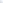 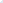 